В рамках декады «Бала құқығы- адам құқығы», также кампании «Детство без жестокости и насилия» 15 ноября 2022 года среди учащихся 3-х классов социальным педагогом Бейсекеевой З.Р. и классными руководителями  проведен конкурс рисунков  «Знай свои права».Цель: привлечь детей к изучению своих прав, умению их защищать.
Способствовать развитию детского изобразительного и литературного творчества.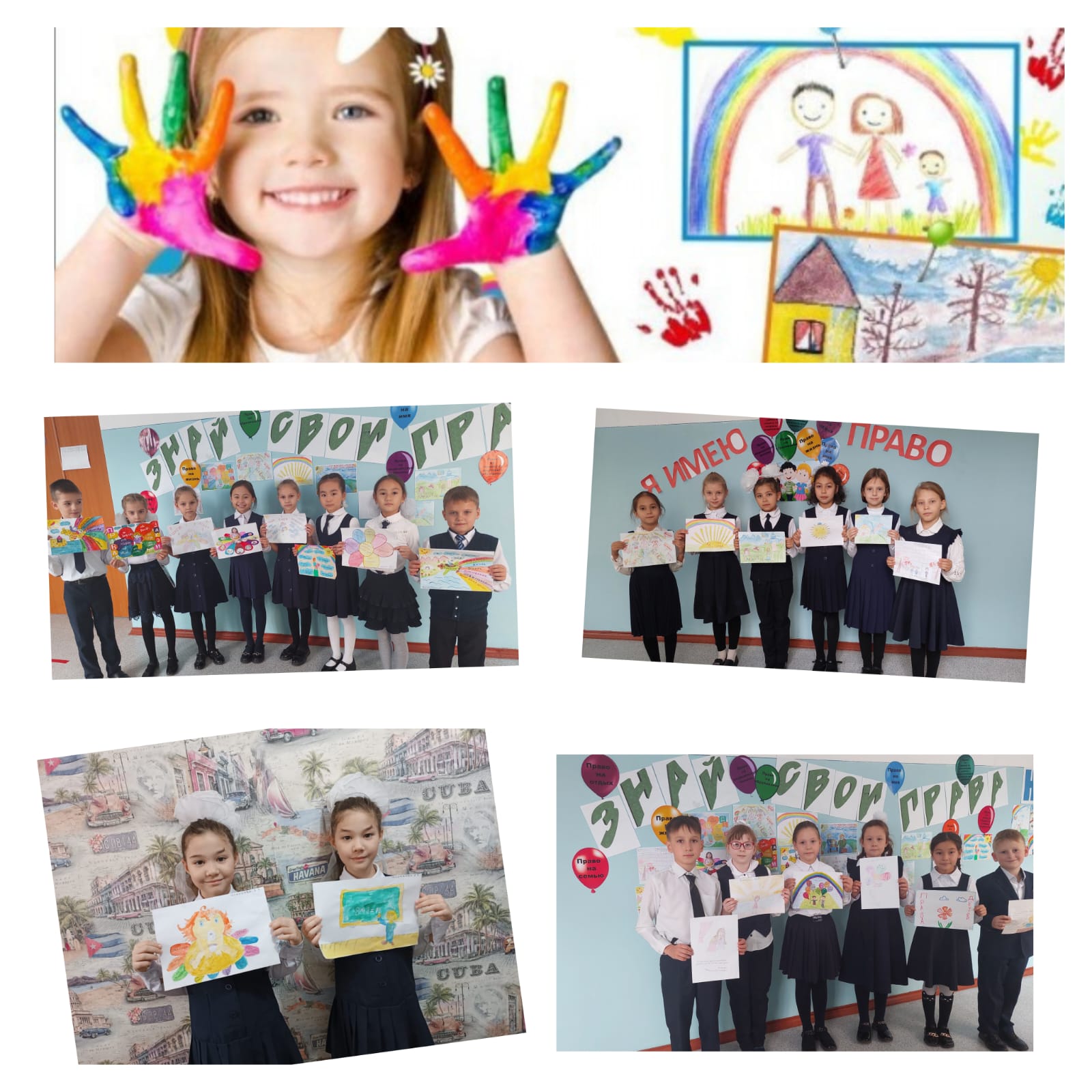 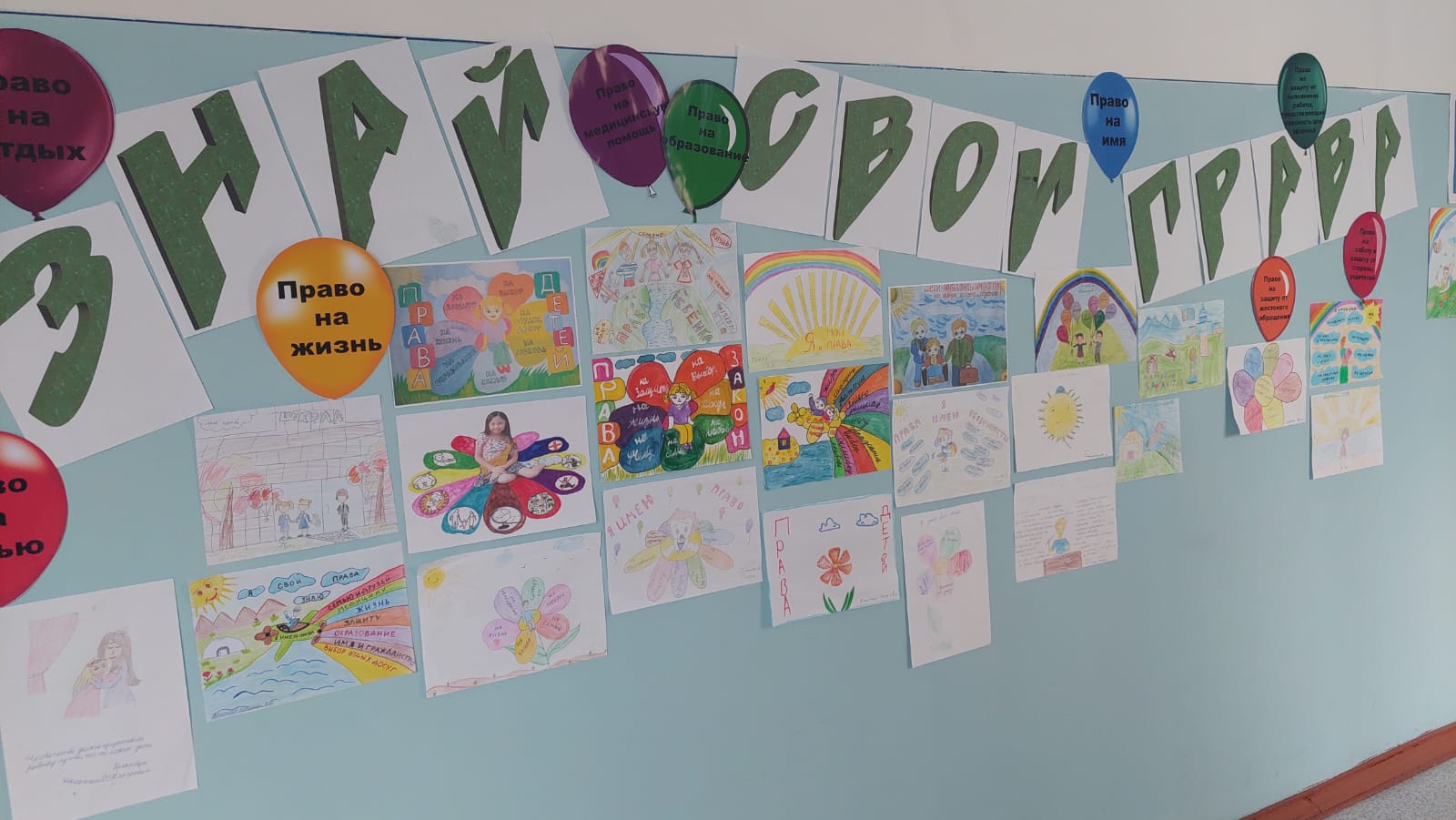 